Addiction and TreatmentSPOKANE COUNTYAlcohol and Drug Coordinator, Dan FinnSpokane County312 West Eighth AvenueSpokane, WA 99204(509) 477-4507 FAX: (509) 477-6827E-Mail: dfinn@spokanecounty.orgPrevention Specialist, Alan Zeuge(509) 477-4508 FAX: (509) 477-6827E-Mail: azeuge@spokanecounty.orgSTEVENS COUNTYAlcohol and Drug Coordinator, David Nielsen165 East Hawthorne AvenueColville, WA 99114(509) 685-0627 FAX: (509) 684-5286E-Mail: dmnielsen@co.stevens.wa.usPrevention Specialist, Siena Smith165 East Hawthorne AvenueColville, WA 99114(509) 685-0632 FAX: (509) 684-528632 0512 01 ABSTEMIOUS OUTPATIENT CLINIC, INC. - SPOKANE BRANCHBRANCH OF ABSTEMIOUS OUTPATIENT CLINIC, INC.10525 EAST MAIN RON PHELPSSPOKANE, WA 99206 EXECUTIVE DIRECTORPHONE (509) 927-7814FAX (509) 927-4669MAILING ADDRESS10525 EAST MAIN ATTN: RON PHELPSSPOKANE, WA 99206TREATMENT SERVICE TREATMENT FOCUSALCOHOL & DRUG INFORMATION SCHOOL ADULTDUI ASSESSMENT ADULTINTENSIVE OUTPATIENT ADULTOUTPATIENT ADULT32 0512 00 ABSTEMIOUS OUTPATIENT CLINIC, INC. - SPOKANE MAIN FACILITYWEST 1007 FRANCIS KIM PARRSPOKANE, WA 99205 ADMINISTRATORPHONE (509) 326-7721FAX (509) 326-7756MAILING ADDRESS% 10525 EAST MAIN ATTN: RON PHELPSSPOKANE VALLEY, WA 99206TREATMENT SERVICE TREATMENT FOCUSALCOHOL & DRUG INFORMATION SCHOOL ADULTDUI ASSESSMENT ADULTINTENSIVE OUTPATIENT ADULTOUTPATIENT ADULT32 1365 00 ADEPT ASSESSMENT CENTER - DEER PARK104 WEST CRAWFORD SHANA WINDHORSTDEER PARK, WA 99006 ADMINISTRATORPHONE (509) 276-2797FAX (509) 276-8155MAILING ADDRESSPO BOX 117DEER PARK, WA 99006TREATMENT SERVICE TREATMENT FOCUS* ADATSA ASSESSMENT CENTER*ALCOHOL & DRUG INFORMATION SCHOOL*DUI ASSESSMENT*INTENSIVE OUTPATIENT*OUTPATIENT32 1077 00 ADEPT ASSESSMENT CENTER - SPOKANE1321 NORTH ASH SHANA WINDHORSTSPOKANE, WA 99201 ADMINISTRATORPHONE (509) 327-3120(509) 327-3163FAX (509) 327-3228MAILING ADDRESS1321 N ASHSPOKANE, WA 99201TREATMENT SERVICE TREATMENT FOCUS* ADATSA ASSESSMENT CENTER*ALCOHOL & DRUG INFORMATION SCHOOL*DUI ASSESSMENT & GENERAL CD ASSMTS* INTENSIVE OUTPATIENT* OUTPATIENT32 0113 00 ALCOHOL/DRUG NETWORK (CHIPS)SPOKANE REGIONAL HEALTH DISTRICTWEST 1101 COLLEGE AVENUE KAREN CROUSESPOKANE, WA 99201-2095 DIRECTORPHONE (509) 324-1420FAX (509) 324-3622MAILING ADDRESSW 1101 COLLEGE AVESPOKANE, WA 99201-2095MISCELLANEOUSON-LINE REPORTINGTREATMENT SERVICE TREATMENT FOCUS* OPIATE DEPENDENCY TREATMENTAMERICAN BEHAVIORAL HEALTH SYSTEMS, INC (VALLEY)12715 EAST MISSION AVENUE CONSTANCE O'HARASPOKANE VALLEY, WA 99216 ADMINISTRATORPHONE (509) 325-6800FAX (509) 232-5770MAILING ADDRESSPO BOX 9977SPOKANE, WA 99209TREATMENT SERVICE TREATMENT FOCUS* INTENSIVE INPATIENT ADULTS 152 BEDS* LONG-TERM RESIDENTIAL ADULTS 2 BEDS* RECOVERY HOUSE ADULTS 75 BEDS32 0967 00 AMERICAN BEHAVIORAL HEALTH SYSTEMS, INC. (COZZA)44 EAST COZZA DRIVE CONSTANCE O'HARASPOKANE, WA 99208 ADMINISTRATORPHONE (509) 325-6800FAX (509) 326-5025MAILING ADDRESSPO BOX 9977SPOKANE, WA 99209-9977SPOKANE COUNTY COMMUNITY SERVICESTREATMENT SERVICE TREATMENT FOCUS* INTENSIVE INPATIENT ADULTS 130 BEDSLONG-TERM RESIDENTIAL ADULTS* RECOVERY HOUSE ADULTS32 1174 00 CAMAS PATH BHS - AIRWAY HEIGHTSKALISPEL TRIBE OF INDIANS934 SOUTH GARFIELD ROAD RICKI HAUGENAIRWAY HEIGHTS, WA 99001 BEHAVIORAL HEALTH DIRECTORPHONE (509) 789-7630FAX (509) 343-4183MAILING ADDRESS934 S GARFIELD RDAIRWAY HEIGHTS, WA 99001TREATMENT SERVICE TREATMENT FOCUSALCOHOL & DRUG INFORMATION SCHOOL NATIVE AMERICANDUI ASSESSMENT NATIVE AMERICAN* INTENSIVE OUTPATIENT NATIVE AMERICAN* OUTPATIENT NATIVE AMERICAN32 0255 00 COLONIAL CLINIC910 NORTH WASHINGTON, SUITE 210 DANIEL COLYARSPOKANE, WA 99201-2260 EXECUTIVE DIRECTORPHONE (509) 327-9831FAX (509) 327-9857MAILING ADDRESS910 N WASHINGTON STE 210SPOKANE, WA 99201-2260TREATMENT SERVICE TREATMENT FOCUSALCOHOL & DRUG INFORMATION SCHOOL ADULTDUI ASSESSMENT ADULTINTENSIVE OUTPATIENT ADULTOUTPATIENT ADULT32 0120 00 COMMUNITY DETOX SERVICES OF SPOKANEDETOX, TRANSITIONAL HOUSING, VAN SERVICE (FKA SPOKANE CARE SVC)312 WEST 8TH AVENUE KAREN BOUGET-OROSCOSPOKANE, WA 99204 EXECUTIVE DIRECTORPHONE (509) 477-4631 MAIN #(509) 477-4650 DETOXFAX (509) 477-4630MAILING ADDRESSPO BOX 2845SPOKANE, WA 99220-2845MISCELLANEOUSPREGNANT & POST-PARTUMON-LINE REPORTINGTREATMENT SERVICE TREATMENT FOCUS* ADATSA ASSESSMENT CENTER* EMERGENCY SERVICE PATROL ADULT* OUTPATIENT COD* SUB-ACUTE DETOXIFICATION YOUTH 1 BED 16 BEDS32 0116 01 DAYBREAK YOUTH SERVICES (INTENSIVE INPATIENT PROGRAM)628 SOUTH COWLEY RICHARD MILESSPOKANE, WA 99202 TREATMENT DIRECTORPHONE (509) 624-3227 TX FAC(509) 927-1688 ADMIN OFFCFAX (509) 835-4272MAILING ADDRESS628 S COWLEYSPOKANE, WA 99202MISCELLANEOUSYOUTHON-LINE REPORTINGTREATMENT SERVICE TREATMENT FOCUS* INTENSIVE INPATIENT YOUTH ONLY 40 BEDS32 0116 00 DAYBREAK YOUTH SERVICES (OUTPATIENT PROGRAM)960 EAST 3RD RICHARD MILESSPOKANE, WA 99202 TREATMENT DIRECTORPHONE (509) 624-3227 EXT. 24FAX (509) 459-3920MAILING ADDRESS% 11711 E SPRAGUE AVE STE D4SPOKANE VALLEY, WA 99206MISCELLANEOUSYOUTHTREATMENT SERVICE TREATMENT FOCUS* OUTPATIENT YOUTH ONLY32 0828 00 DAYBREAK YOUTH SERVICES (VALLEY OUTPATIENT PROGRAM)11711 EAST SPRAGUE AVENUE, SUITE D4 TIMOTHY K. SMITHSPOKANE, WA 99206 ADMINISTRATORPHONE (509) 927-1991FAX (509) 927-1851MAILING ADDRESS11711 E SPRAGUE AVE STE D4SPOKANE, WA 99206MISCELLANEOUSYOUTHTREATMENT SERVICE TREATMENT FOCUSOUTPATIENT YOUTH ONLY32 0757 00 DOC - AIRWAY HEIGHTS CORRECTIONS CENTEROCO/CD TREATMENT SERVICES11929 WEST SPRAGUE AVENUE PATTY NOBLE-DESYAIRWAY HEIGHTS, WA 99001-6710 CD PROGRAMS DIRECTORPHONE (360) 725-8602FAX (360) 586-9060MAILING ADDRESSPO BOX 41127 (MS 41127)OLYMPIA, WA 98504-1127MISCELLANEOUSON-LINE REPORTINGTREATMENT SERVICE TREATMENT FOCUSINTENSIVE OUTPATIENT CORRECTIONALOUTPATIENT CORRECTIONAL32 0760 00 DOC - BROWNSTONE WORK RELEASEOCO/CD TREATMENT SERVICES223 SOUTH BROWNE PATTY NOBLE-DESYSPOKANE, WA 99201 CD PROGRAMS DIRECTORPHONE (360) 725-8602FAX (360) 586-9060MAILING ADDRESSPO BOX 41127 (MS 41127)OLYMPIA, WA 98504-1127MISCELLANEOUSON-LINE REPORTINGTREATMENT SERVICE TREATMENT FOCUSDUI ASSESSMENT CORRECTIONALOUTPATIENT CORRECTIONAL32 0268 02 DOC - ELEANOR CHASE WORK RELEASE (WOMEN ONLY)OCO/CD TREATMENT SERVICESWEST 427 - 7TH AVENUE PATTY NOBLE-DESYSPOKANE, WA 99204 CD PROGRAMS DIRECTORPHONE (360) 725-8602FAX (360) 586-9060MAILING ADDRESSPO BOX 41127 (MS 41127)OLYMPIA, WA 98504-1127MISCELLANEOUSON-LINE REPORTINGTREATMENT SERVICE TREATMENT FOCUSDUI ASSESSMENT CORRECTIONALLONG-TERM RESIDENTIAL CORRECTIONAL 15 BEDSOUTPATIENT CORRECTIONALRECOVERY HOUSE CORRECTIONAL 5 BEDS32 0553 00 DOC - PINE LODGE CORRECTIONS CENTEROCO/CD TREATMENT SERVICESSOUTH 751 PINE STREET PATTY NOBLE-DESYMEDICAL LAKE, WA 99022 CD PROGRAMS DIRECTORPHONE (360) 725-8602FAX (360) 586-9060MAILING ADDRESSPO BOX 41127 (MS 41127)OLYMPIA, WA 98504-1127MISCELLANEOUSON-LINE REPORTINGTREATMENT SERVICE TREATMENT FOCUSINTENSIVE OUTPATIENT CORRECTIONALLONG-TERM RESIDENTIAL CORRECTIONAL 72 BEDSOUTPATIENT CORRECTIONAL32 0930 00 DOC - SPOKANE COMMUNITY JUSTICE CENTEROCO/CD TREATMENT SERVICES715 EAST SPRAGUE, #107 PATTY NOBLE-DESYSPOKANE, WA 99202 CD PROGRAMS DIRECTORPHONE (360) 725-8602FAX (360) 586-9060MAILING ADDRESSPO BOX 41127 (MS 41127)OLYMPIA, WA 98504-1127MISCELLANEOUSON-LINE REPORTINGTREATMENT SERVICE TREATMENT FOCUSDUI ASSESSMENT CORRECTIONALINTENSIVE OUTPATIENT CORRECTIONALOUTPATIENT CORRECTIONAL32 0893 00 EXCELSIOR YOUTH CENTERS, INC. - SPOKANEWEST 3754 INDIAN TRAIL ROAD ROBERT L. FALTERMEYERSPOKANE, WA 99208 ADMINISTRATORPHONE (509) 328-7041FAX (509) 328-7582MAILING ADDRESSW 3754 INDIAN TRAIL RDSPOKANE, WA 99208MISCELLANEOUSYOUTHON-LINE REPORTINGTREATMENT SERVICE TREATMENT FOCUS* INTENSIVE INPATIENT YOUTH 13 BEDS* OUTPATIENT YOUTH* RECOVERY HOUSE YOUTH 12 BEDS32 0388 00 GATEWAY COUNSELING SERVICES (SPOKANE)EAST 701 3RD AVENUE, SUITE 101 NEAL HAYDENSPOKANE, WA 99202 ADMINISTRATOR/OWNERPHONE (509) 532-8855(509) 532-8844FAX (509) 532-8855MAILING ADDRESSE. 701 3RD AVE, SUITE 101SPOKANE, WA 99202TREATMENT SERVICE TREATMENT FOCUSALCOHOL & DRUG INFORMATION SCHOOLDUI ASSESSMENT ADULTINTENSIVE OUTPATIENT ADULTOUTPATIENT ADULT32 0348 00 GROUP HEALTH COOPERATIVE - COMMUNITY NETWORKCLINICAL SUPPORT DIVISION -- BEHAVIORAL HEALTH SERVICES322 W. NORTH RIVER DRIVE LORRAINE COSTANZASPOKANE, WA 99201 CD PROGRAM MANAGERPHONE (509) 241-2575FAX (509) 241-2312MAILING ADDRESS322 W NORTH RIVER DRSPOKANE, WA 99201TREATMENT SERVICE TREATMENT FOCUSDUI ASSESSMENTINTENSIVE OUTPATIENT ADULTOUTPATIENT32 1433 00 HARMONY GROVE COUNSELING, INC.9415 E. TRENT AVENUE JESSICA MORRISON-DAHLSPOKANE, WA 99206 ADMINISTRATORPHONE (509) 926-3361FAX (509) 927-8420MAILING ADDRESS9415 E TRENT AVESPOKANE, WA 99206TREATMENT SERVICE TREATMENT FOCUSALCOHOL & DRUG INFORMATION SCHOOL ADULTDUI ASSESSMENT ADULTINTENSIVE OUTPATIENT ADULTOUTPATIENT ADULT32 0197 01 ISABELLA HOUSEBRANCH OF NEW HORIZON CARE CENTERSWEST 2308 3RD AVENUE FARIBA NIKDELSPOKANE, WA 99202 ADMINISTRATORPHONE (509) 624-1244FAX (509) 624-6240MAILING ADDRESSPO BOX 4627SPOKANE, WA 99220-0627MISCELLANEOUSPREGNANT & POST-PARTUMON-LINE REPORTINGTREATMENT SERVICE TREATMENT FOCUS* INTENSIVE INPATIENT PPW 24 BEDS* LONG-TERM RESIDENTIAL 14 BEDS32 0351 00 LAKESIDE RECOVERY CENTER - SPOKANELAKESIDE RECOVERY CENTER, INC.3710 NORTH MONROE CHRIS V. MULLINSPOKANE, WA 99205 ADMINISTRATORPHONE (509) 328-5234FAX (509) 328-2358MAILING ADDRESS3710 N MONROESPOKANE, WA 99205TREATMENT SERVICE TREATMENT FOCUSALCOHOL & DRUG INFORMATION SCHOOL ADULTDUI ASSESSMENT ADULTINTENSIVE OUTPATIENT ADULTOUTPATIENT ADULT32 0556 00 N.A.T.I.V.E. PROJECTALCOHOL/DRUG OUTPATIENT PROGRAM1803 WEST MAXWELL TONI LODGESPOKANE, WA 99201-2831 EXECUTIVE DIRECTORPHONE (509) 325-5502FAX (509) 325-9839MAILING ADDRESS1803 W MAXWELLSPOKANE, WA 99201-2831MISCELLANEOUSNATIVE AMERICANYOUTHON-LINE REPORTINGTREATMENT SERVICE TREATMENT FOCUS* INTENSIVE OUTPATIENT YOUTH* OUTPATIENT32 0647 00 NEW DIRECTIONS OUTPATIENT CLINIC2132 W. NORTHWEST BOULEVARD FLORENCE JOHNSON-ARNETTSPOKANE, WA 99205 PROGRAM MANAGERPHONE (509) 838-0304FAX (509) 462-0530MAILING ADDRESS2132 W NORTHWEST BLVDSPOKANE, WA 99205-3782TREATMENT SERVICE TREATMENT FOCUSALCOHOL & DRUG INFORMATION SCHOOL ADULT & ADOLESCENTDUI ASSESSMENT ADULT & ADOLESCENTINTENSIVE OUTPATIENT ADULT & ADOLESCENTOUTPATIENT ADULT & ADOLESCENT32 0197 02 NEW HORIZON COUNSELING SERVICESBRANCH OF NEW HORIZON CARE CENTERS504 EAST 2ND AVENUE MARILYN BORDNERSPOKANE, WA 99202 BRANCH ADMINISTRATORPHONE (509) 838-6092FAX (509) 838-6110MAILING ADDRESSPO BOX 4627SPOKANE, WA 99220-0627MISCELLANEOUSPREGNANT & POST-PARTUMON-LINE REPORTINGTREATMENT SERVICE TREATMENT FOCUSALCOHOL & DRUG INFORMATION SCHOOL ADULTDUI ASSESSMENT ADULT* INTENSIVE OUTPATIENT ADULT* OUTPATIENT ADULT32 0369 00 NEW HORIZON COUNSELING SERVICES - NORTHSIDE OFFICEBRANCH OF NEW HORIZON CARE CENTERS1708 WEST MISSION MARILYN BORDNERSPOKANE, WA 99201-2759 BRANCH ADMINISTRATORPHONE (509) 327-2121FAX (509) 327-2202MAILING ADDRESSPO BOX 4627SPOKANE, WA 99220-0627MISCELLANEOUSPREGNANT & POST-PARTUM YOUTHTREATMENT SERVICE TREATMENT FOCUSALCOHOL & DRUG INFORMATION SCHOOLDUI ASSESSMENTINTENSIVE OUTPATIENT METH FAMILY TX COURTOUTPATIENT FED DRUG COURT-PROB32 0114 01 NEW HORIZON COUNSELING SERVICES - VALLEY OFFICEBRANCH OF NEW HORIZON CARE CENTERS15407 E. MISSION, SUITE 100 MARILYN BORDNERSPOKANE, WA 99037 BRANCH MANAGERPHONE (509) 927-1543FAX (509) 927-4761MAILING ADDRESSPO BOX 4627SPOKANE, WA 99202-0627TREATMENT SERVICE TREATMENT FOCUSALCOHOL & DRUG INFORMATION SCHOOL ADULTDUI ASSESSMENT ADULTINTENSIVE OUTPATIENT ADULTOUTPATIENT ADULT32 0268 00 NORTHEAST WASHINGTON TREATMENT ALTERNATIVES1224 NORTH ASH STREET LORENZO L. DRIGGSSPOKANE, WA 99201 EXECUTIVE DIRECTORPHONE (509) 326-7740(509) 328-6257 DRUG TESTSTTY (509) 328-4125FAX (509) 326-6725MAILING ADDRESS1224 N ASH STSPOKANE, WA 99201MISCELLANEOUSPREGNANT & POST-PARTUMYOUTHTREATMENT SERVICE TREATMENT FOCUS*ALCOHOL & DRUG INFORMATION SCHOOL ADULT*DUI ASSESSMENT ADULT* INTENSIVE OUTPATIENT ADULT/YOUTH* OUTPATIENT ADULT/YOUTH32 0944 00 NORTHEAST WASHINGTON TREATMENT ALTERNATIVES - TASCTREATMENT ACCOUNTABILITY FOR SAFER COMMUNITIES (TASC)1224 NORTH ASH STREET JASON KINGSPOKANE, WA 99201 TASC PROGRAM MANAGERPHONE (509) 326-7740TTY (509) 328-4125FAX (509) 326-6725MAILING ADDRESS1224 N. ASH ST.SPOKANE, WA 99201MISCELLANEOUSYOUTHON-LINE REPORTINGTREATMENT SERVICE TREATMENT FOCUS* TASC 32 0987 00 PARTNERS WITH FAMILIES AND CHILDREN: SPOKANE613 SOUTH WASHINGTON KARI GRITDALSPOKANE, WA 99204 DIRECTORPHONE (509) 473-4810FAX (509) 473-4840MAILING ADDRESSPO BOX 248SPOKANE, WA 99210-0248MISCELLANEOUSPREGNANT & POST-PARTUMTREATMENT SERVICE TREATMENT FOCUS* INTENSIVE OUTPATIENT PPW* OUTPATIENT PPW32 1116 00 PIONEER CENTER EAST - SPOKANEPIONEER HUMAN SERVICES3400 WEST GARLAND AVENUE KEVIN CAMPSPOKANE, WA 99205 DIRECTORPHONE (509) 325-2355FAX (509) 326-3370MAILING ADDRESSPO BOX 9838SPOKANE, WA 99209MISCELLANEOUSON-LINE REPORTINGTREATMENT SERVICE TREATMENT FOCUS* LONG-TERM RESIDENTIAL INVOLUNTARY COMMIT 48 BEDS* SUB-ACUTE DETOXIFICATION INVOLUNTARY COMMIT 5 BEDS32 1298 00 SERENITY OUTPATIENT SERVICES, LLC1717 W. NORTHWEST BOULEVARD, SUITE C SHERI HOVESKELANDSPOKANE, WA 99205 ADMINISTRATORPHONE (509) 325-0777FAX (509) 325-3464MAILING ADDRESS1717 W NORTHWEST BLVD STE CSPOKANE, WA 99205TREATMENT SERVICE TREATMENT FOCUSALCOHOL & DRUG INFORMATION SCHOOLDUI ASSESSMENTINTENSIVE OUTPATIENTOUTPATIENT32 1290 00 SOCIAL TREATMENT OPPORTUNITY PROGAMS II, INC.628 NORTH MONROE ANDREW TATUMSPOKANE, WA 99201 ADMINISTRATORPHONE (509) 326-5172FAX (509) 327-5630MAILING ADDRESSPO BOX 111297TACOMA, WA 98411TREATMENT SERVICE TREATMENT FOCUSALCOHOL & DRUG INFORMATION SCHOOLDUI ASSESSMENTINTENSIVE OUTPATIENTOUTPATIENT32 1203 00 SOCIAL TREATMENT OPPORTUNITY PROGAMS II, INC. SPOKANE125 South Arthur # 3, SUITE 501 BONNIE SCOTTSPOKANE, WA 99202 ADMINISTRATORPHONE (509) 927-3668FAX (509) 892-6661MAILING ADDRESSPO BOX 111297TACOMA, WA 98411MISCELLANEOUSCARF ACCREDITEDTREATMENT SERVICE TREATMENT FOCUSALCOHOL & DRUG INFORMATION SCHOOLDUI ASSESSMENTINTENSIVE OUTPATIENTOUTPATIENT32 0121 00 SPARC -- SPOKANE ADDICTION RECOVERY CENTERS(SHAW/WESTBROOK HOUSE)1509 WEST 8TH AVENUE MARK BROWNLOWSPOKANE, WA 99204-7159 ADMINISTRATORPHONE (509) 624-3251FAX (509) 624-4505MAILING ADDRESSPO BOX 20159SPOKANE, WA 99204-7159TREATMENT SERVICE TREATMENT FOCUS* RECOVERY HOUSE 22 BEDS32 0121 02 SPARC INTENSIVE INPATIENT SERVICES (CHRISTOPH HOUSE/DELANEY)BRANCH OF SPOKANE ADDICTION RECOVERY CENTERS (SPARC)WEST 1403 7TH AVENUE MARK BROWNLOWSPOKANE, WA 99204-7159 ADMINISTRATORPHONE (509) 624-3251FAX (509) 624-4505MAILING ADDRESSPO BOX 20159SPOKANE, WA 99204-7159TREATMENT SERVICE TREATMENT FOCUS* INTENSIVE INPATIENT COD-MHC 22 BEDS32 0121 01 SPARC OUTPATIENT SERVICESBRANCH OF SPOKANE ADDICTION RECOVERY CENTERS (SPARC)1508 WEST SIXTH AVENUE MARK BROWNLOWSPOKANE, WA 99204-7159 ADMINISTRATORPHONE (509) 624-5228FAX (509) 624-7620MAILING ADDRESSPO BOX 20159SPOKANE, WA 99204-7159MISCELLANEOUSON-LINE REPORTINGTREATMENT SERVICE TREATMENT FOCUSALCOHOL & DRUG INFORMATION SCHOOL ADULTDUI ASSESSMENT ADULTINTENSIVE OUTPATIENT ADULT* OUTPATIENT ADULT32 0122 00 SPOKANE MENTAL HEALTH103 EAST FIRST AVENUE DAVID PANKENSPOKANE, WA 99202 CEO/ADMINISTRATORPHONE (509) 838-4651TTY (509) 624-0004FAX (509) 458-7449MAILING ADDRESS% 107 SO DIVISIONSPOKANE, WA 99202-1586MISCELLANEOUSON-LINE REPORTINGTREATMENT SERVICE TREATMENT FOCUSOUTPATIENT COD32 1362 00 SPOKANE PUBLIC SCHOOLS - DISTRICT 81HAVERMALE ALTERNATIVE SCHOOL1300 WEST KNOX AVENUE DAVID CRUMP, PH.DSPOKANE, WA 99205 ADMINISTRATORPHONE (509) 354-6336(509) 354-7930FAX (509) 354-7888MAILING ADDRESS200 N BERNARD STSPOKANE, WA 99201TREATMENT SERVICE TREATMENT FOCUS* INTENSIVE OUTPATIENT YOUTH* OUTPATIENT YOUTH32 0200 00 STEPPS - YOUTH FAMILY ADULT (YFA) CONNECTIONS22 SOUTH THOR THOMAS MURPHYSPOKANE, WA 99202 ADMINISTRATORPHONE (509) 532-2000FAX (509) 532-2005MAILING ADDRESSPO BOX 3344SPOKANE, WA 99202MISCELLANEOUSPREGNANT & POST-PARTUMON-LINE REPORTINGTREATMENT SERVICE TREATMENT FOCUS* INTENSIVE OUTPATIENT ADULTS, PPW, COD* OUTPATIENT ADULTS, PPW, COD32 0838 00 SUN RAY COURT (ADULT MALE BRANCH)BRANCH OF NEW HORIZON CARE CENTERS, INC.518 SOUTH BROWNE STREET THOMAS L. COOKSPOKANE, WA 99202 BRANCH ADMINISTRATORPHONE (509) 456-5465FAX (509) 456-5710MAILING ADDRESSPO BOX 4627SPOKANE, WA 99220-0627MISCELLANEOUSON-LINE REPORTINGTREATMENT SERVICE TREATMENT FOCUS* INTENSIVE INPATIENT ADULT MALES 24 BEDS* LONG-TERM RESIDENTIAL ADULT MALES 24 BEDS* RECOVERY HOUSE ADULT MALES 6 BEDS32 0462 00 THE HEALING LODGE OF THE SEVEN NATIONSINLAND TRIBAL CONSORTIUM5600 EAST 8TH AVE MARTINA WELSHULA, PH.DSPOKANE, WA 99212-0220 ADMINISTRATIVE DIRECTORPHONE (509) 533-6910FAX (509) 535-2863MAILING ADDRESS5600 EAST 8TH AVESPOKANE, WA 99212-0220MISCELLANEOUSNATIVE AMERICANYOUTHTREATMENT SERVICE TREATMENT FOCUS* INTENSIVE INPATIENT NATIVE AMERICAN YTH 30 BEDS32 0124 00 VETERANS ADMINISTRATION MEDICAL CENTERSUBSTANCE ABUSE TREATMENT PROGRAMS BHS USVAMC4815 NORTH ASSEMBLY DRIVE PAUL NICOLAI, COORDINATORSPOKANE, WA 99205-6197 SUBSTANCE ABUSE PROGRAMSPHONE (509) 434-7014FAX (509) 434-7149MAILING ADDRESS4815 N ASSEMBLY DR - 116/668/SATPSPOKANE, WA 99205-6197MISCELLANEOUSJCAHO ACCREDITEDTREATMENT SERVICE TREATMENT FOCUSALCOHOL & DRUG INFORMATION SCHOOL VETERANSDUI ASSESSMENT VETERANSINTENSIVE OUTPATIENT VETERANSOUTPATIENT VETERANSSTEVENS33 0125 01 NORTHEAST WASHINGTON ALLIANCE COUNSELING SERVICES - CHEWELAH(AKA NEW ALLIANCE COUNSELING SERVICES--STEVENS COUNTY)E. 301 CLAY, ROOM #201 DAVID NIELSENCHEWELAH, WA 99109 EXECUTIVE DIRECTORPHONE (509) 684-4597TTY (509) 684-7565FAX (509) 935-4897MAILING ADDRESSPO BOX 905CHEWELAH, WA 99109-0905MISCELLANEOUSYOUTHON-LINE REPORTINGTREATMENT SERVICE TREATMENT FOCUS* ADATSA ASSESSMENT CENTER ADULT & YOUTHALCOHOL & DRUG INFORMATION SCHOOL ADULT & YOUTHDUI ASSESSMENT ADULT & YOUTH* INTENSIVE OUTPATIENT ADULT & YOUTH* OUTPATIENT ADULT & YOUTH33 0125 00 NORTHEAST WASHINGTON ALLIANCE COUNSELING SERVICES - COLVILLE(AKA NEW ALLIANCE COUNSELING SERVICES--STEVENS COUNTY)165 EAST HAWTHORNE AVENUE DAVID NIELSENCOLVILLE, WA 99114 EXECUTIVE DIRECTORPHONE (509) 684-4597TTY (509) 684-7565FAX (509) 684-5286MAILING ADDRESS165 E HAWTHORNE AVECOLVILLE, WA 99114STEVENS COUNTY MISCELLANEOUSPREGNANT & POST-PARTUMYOUTHON-LINE REPORTINGTREATMENT SERVICE TREATMENT FOCUS* ADATSA ASSESSMENT CENTER ADULT & YOUTH*ALCOHOL & DRUG INFORMATION SCHOOL ADULT & YOUTH*DUI ASSESSMENT ADULT & YOUTH* INTENSIVE OUTPATIENT ADULT & YOUTH* OUTPATIENT ADULT & YOUTH33 0099 00 SPOKANE TRIBE OF INDIANS SUBSTANCE ABUSE PROGRAMSPOKANE TRIBAL HEADQUARTERS ANN DAHLWELLPINIT, WA 99040 HHS DIRECTORPHONE (509) 258-75021-800-789-4282 EXT 18FAX (509) 258-7029MAILING ADDRESSPO BOX 540WELLPINIT, WA 99040MISCELLANEOUSYOUTHTREATMENT SERVICE TREATMENT FOCUSDUI ASSESSMENT NATIVE AMERICAN:  OUTPATIENT YOUTH & ADULTSAnimalsSpokanimal Care(C.A.R.E.)710 N. Napa Street, Spokane, Washington  (509) 534-8133 x209To fill out application online:              www.spokanimal.org    Orientation DatesSeptember 10th or 28th
October 8th or 26th
November 12th - No Wednesday Meeting
December 10th or 21stVOLUNTEER OPPORTUNITIES K-9 Crew Responsibilities of crew members include exercising and socializing shelter dog, cleaning kennels, doing dishes and feeding pups are just a few of the task that the crew assistants with. Dogs must be walked on a leash. Bathing dogs and basic grooming is an essential task in some instances! Keeping track of the dogs exercise time is also required! Feline Crew Feline crew members have the important task of holding, loving, brushing and playing with cats to keep them socialized. Crew members also help maintain a healthy and sanitary environment for the cats. This job includes assisting in cleaning litter pans, thoroughly disinfecting cages and feeding/water as necessary. Off-Site Adoption Crew Volunteers represent SpokAnimal at different off-site locations. Crew members are responsible for setting up and breaking down crates, x-pens, and tables along with answering questions about the adoptable animals, providing care to those animals and completing accurate adoption paperwork. Foster Care Crew Care for shelter animals in your own home. It could be kittens or puppies that are too small or too sick to be in the shelter and need love and care for a short period of time. Once they are old enough to be adopted they can come back to the shelter or you as foster parents can take them to off-site adoption events. SpokAnimal provides everything you need, from food and bedding to medication! You provide the space and all the love that these little critters need! Classes and information are offered for those interested. Additional paperwork and home visit required for fostering program. Adoption Follow-Up Calls Crew Make calls to new adoptive parents following their new pet's transition into their forever home. This opportunity can be done from the comfort of your home on your time. This requires asking the new adopter just a few simple questions about how the animal and new adopters are adjusting. A script is provided. Special Events Crew Represent SpokAnimal C.A.R.E. at community events and fundraisers. The variety of tasks at each event includes, but is not limited to: planning, phone calls, mailings, set-up, teardown, and evaluation. Assist with one event or several throughout the year. Spokane County Humane Society 6607 N Havana St,Spokane, WA 99217
(509) 467-5235
If you have a large group who wishes to volunteer for a project or would just like a tour of the facility please email Jenna Bell, Volunteer Coordinator at jbell@spokanehumanesociety.orgwww.spokanehumanesociety.org/Volunteer Volunteer OpportunitiesVolunteering at the Spokane Humane Society is a fun and rewarding job! New volunteers are asked to make a time commitment of two three hour shifts per month for the first three months. There are many exciting programs click the links below for more details!K9-Crew Feline Friends Foster Parent Outreach Front DeskMeet Your MatchClinicIf you are looking to complete court ordered community service please click here. If you are looking to complete school ordered community service please click here.Kitten and Puppy season is right around the corner and we need your help! Visit our foster parent page to learn more about how you can help SHS save lives this year!Shelter Hours
Mon-Fri 11AM - 6PM
Sat-Sun: 11AM - 5PMAutomotiveDrivers for Day Tours: Corbin Senior Activity CenterMarj Tomes (509) 327-1584Learn more about Spokane and Vicinity - If you have an excellent driving record and love people, this position is for you. You would be driving members to various fun locations in either a 14 or 15 passenger van.Drivers must be willing to assist people getting in and out of the van and should have a pleasant personality that puts people at ease.We would help you become familiar with the van. There are also monthly meetings during which you'd learn how to interact with escorts and passengers.Call for updated volunteer opportunities.Union Gospel Mission MinistriesGreg Barclay (509) 535-8510If you would like to serve using your gifts in mechanics or detailing then "God's Garage" is the place for you. Once or twice a week for up to 4 hours you can work on donated cars using your mechanic or detailing skills, train men from the mission, and have a huge impact on our ministry. Call or email for updated volunteer opportunities. Care CarsFriendly volunteers (19 years of age and older) share time by providing escort transportation for older adults who are unable to drive a car or use public transportation to medical appointments. Individuals can choose a volunteer schedule that best matches their own needs. In addition, volunteers receive mileage reimbursement.Volunteers receive training that prepares them for providing escort services to elders who are most in need of assistance, but not wheelchair bound or immobile. For more information, call (509) 458-7450.Disabilities ALS Association 866-STOP-ALSThe Evergreen ChapterSpokane Branch 101 W Indiana, Spokane 99205Phone: 325-3747susan@alsa-ec.orgCoordinator: Susan Soth  Link for patients and families to receive education, information and services to help them live productive lives with ALS. Serves seven counties in Eastern WA and three in N Idaho. Call for list of support groups.Arc of Spokane127 W Boone Ave Spokane 99201 Phone: 328-6326 x126   Fax: 328-6342gfalk@arc-spokane.orgarc-spokane.orgExec Director: Greg Falk  Promotes independence and choice and enhances quality oflife for people with developmental disabilities and their families. Provides information, resources,education, advocacy, emotional support and direct support.Arc Community Center 116 W Indiana, Spokane 99205Phone: 789-2247  Fax: 328-6342Jenna Tracy   jtracy@arc-spokane.org arc-spokane.org  Allows people with developmental disabilities to connect with others.Offers daily social, recreational,educational and volunteer activities, plus monthly dances and an annual variety show.Builds confidence and provides meaningful day-time activities.ARC Home Ownership Opportunities127 W Boone Spokane 99201 Phone: 328-6326Cathie Griffith   cgriffith@arc-spokane.orgOffers person-centered approach to support people with developmental disabilities to plan early for their future and obtain home ownership. Provides action plans to access low-interest funds and downpayment assistance programs.Autism SocietySpokane Chapter POB 8414, 99203 Phone: 624-3323  1-888-ASW4YOUSpokane@autismsocietyofwa.org President: J Parry, Contact: K StimpfleLocal resource manual, e-newsletter, for and about people with autism spectrum disorders. Sponsorship of support, information/ seminars.Brain Injury Assn of WA607 S Government Way PO Box 141822, Spokane 99214biawaspokane.orgContacts: Gloria Malmoeor, Craig SciliaAdmin: Ashley Richards Provides information, support and resources to those with a brain injury, as well as to families, friends and professionals. Network through the community with support groups, conferences and safety presentations. Offers articles, videos and books for the public.Colville - Stevens CountyMount Carmel Hospital982 East Columbia, ColvilleCraig Sicilia 218-7982Danny Holmes 680-4634tbisurvivorsnetwork.ning.com/events/colville-brain-injury-supportEastern Washington/North ID Veterans Brain Injury SupportKootenai Medical Center2003 Lincoln WayCoeur D’Alene 83814Craig Sicilia 218-7982Ron Grigsby 208-659-5459Career Connections 421 N Mullan Rd Spokane 99216 Phone: 928-0423  Fax: 928-0441    TDD928-0906carconn@carconn.orgTeresa Antosyn peoplelinking.comAssists individuals with disabilities disadvantages with job readiness and placement. Includes WorkFirstServices such as packaging, assembly, shrink wrapping, mailings, jump-rope and greeting, card sales, commercial custodial, work and grounds keeping.Catholic Housing CommunitiesCatholic Charities 12 East 5th Ave, 99202PO Box 2253, Spokane 99210Phone: 624-5133catholiccharitiesspokane.orgContact: Gloria Houston  Sponsors 12 service-enriched apartment homes for persons with disabilities, seniors, families and single parents.Center Pointe1408 N Washington St  Spokane 99201 Phone: 325-5451  Fax: 344-1083centerpointe@qwestoffice.netExec Dir: Spike Cunningham  United Way agency that provides social/recreational activity for people with disabilities. Affordable rental venue for wedding receptions & meetings. Churches Offering Sign- Language InterpretersSpokane: New Life Assembly of God, St Aloysius Catholic,Jehovah’s Witness Kingdom Hall(2824 N Lee St), Deaf Faith Lutheran, St Mark’s Lutheran, Manito United Methodist, FirstChurch of the Nazarene, Life Center, Calvary Chapel, Mending Fences Fellowship, Deaf Church of the Open Bible and Hamblen ParkPresbyterian, Pullman: Emmanuel Baptist.Client Assistance Program (CAP)206-721-5999 800-544-2121Provides advocacy and information for persons with disabilities who seek or receive services from programs under the Rehabilitation Act. Includes the Division of Vocational Rehabilitation (DVR), Department of Services for the Blind, independent-living programs and projects with industry. Assists with mediation and administrative proceedings. Provides informationon the Americans with Disabilities Act (ADA).COPES Personal Care ProgramLong Term Case Management5125 N Market St Spokane 99207 Phone: 458-7450Pam Sloan, Director  Provides medicaid program for personal care/household assistance to functionally impaired persons18+ who live in their own homes.CORD - Coalition of Responsible Disabled 620 N Maple St, Spokane 99201Phone: 326-6355  Fax: 327-2420    V/TDD877-606-2680linda@cordwa.info Exec Director: Linda McClain   Seeks to improve quality of life and self-determination of persons withdisabilities. Skill training, attendant care, living arrangement, assisting technology, family services, peersupport systems and individual advocacy payee services..Disability Ministry – Physically Challenged & Friends Fourth Memorial Church2000 N Standard Mail: 11821 N Lancelot Drive Spokane 99208denniskulver@yahoo.com  487-2786   or 468-5999Director: Merlie Kluver  Support ministry for physically impaired people meets in the westentrance 7-8:30pm, Mons.Disability Parking PrivilegesSpokane County Court House 1116 W Broadway 1st Floor Annex, 99260 Phone 800-614-5174  477-2222DDD - Division of Developmental Disabilities1611 W Indiana Spokane 99205Phone: 329-2900   Fax: 568-3037Support and services for mental retardation, cerebral palsy epilepsy, autism or other neurological conditions 18+.Tri County Outstation 685-61851100 S Main 866-715-3646Colville 99114 Fax: 684-7430DVR (WA Division of Vocational Rehabilitation)1313 N Atlantic St, Ste 1000 Spokane 99201 Phone: 363-4700  TTY 456-6342  888-468-9763    800-548-0941Helps people with disabilities prepare for, obtain and retain employment. Vocationalrehabilitation programs are custom designed for each individual.Hearing Loss Center1206 N Howard Spokane 99201 Phone: 328-9220  328-9229 Fax: 327-4622info@hlc-ewa.org Director: Char Parsley  char@hlc-ewa.org Serves diverse people, helping deaf and hard of hearing access services free to the hearing population.Epilepsy Foundation NWEastern Office    Lindaman Center   315 W Mission #21, Spokane 99201                                                                                      PO Box 20057, Spokane 99204Phone: 509-325-1128  Fax: 290-5418Offers advocacy, information, referral and support to individuals and families affected by epilepsy. Provides community education programs and materials.To volunteer, download the Volunteer Registration Form and submit it to the nearest EFNW office, or email to mail@epilepsynw.org.Free Rein Therapeutic RidingPO Box 30893, Spokane 99223Sandy Jones, Directorfreereinspokane@hotmail.comfreereinspokane.orgPhone: 979-1468Enhances physical, mental, and emotional wellbeing of individuals with disabilities.L’Arche Spokane703 E Nora Spokane 99207 Phone: 483-0438   Fax: 483-0460infor@larcheofspokane.orglarcheofspokane.orgLura Southerland  Provides Christian community for people with developmental disabilities living with assistants.Non-denominational with strong spiritual emphasis. Licensed as Adult Family Homes with state.Lakeland Village 2320 S Salnave Rd Phone: 299-1069  Fax: 299-1070PO Box 200, Medical Lake 99022www.lakelandvillageassociates.orgSuperintendent: Diane Kilgore   Residential habilitation center for developmentally disabled persons. Provides each resident with appropriate, comprehensive services based on individual program plans that honor human and legal rights. Facilitates maximum progress toward personal independence.Learning Skills CenterWest Central Community Center1603 N Belt Spokane 99205 Phone: 323-7517 Fax: 326-2347bnwccc@qwest.netmthomas@wccda.net Program Marty Thomas  Offers day program for developmentally disabled ages 16+ to learnIndependence skills, make friends, enjoy activities and promote community integration.Lilac Services for the Blind1212 N Howard St Spokane 99201 Mathew Plank, Director  info@lilacblindfoundation.orglilacblindfoundation.orgServices include: orientation, mobility, communication skills, library service, aids and appliances, reader service, home teaching, low vision services, public education, volunteers, referral services, recreational activities, in-service training, social meeting rooms, information/referrals and radio broadcast information.Muscular Dystrophy Assn (MDA)101 W Indiana Spokane 99205 800-577-6716mda.org spokanedistrict@mdausa.orgKeilani Kouchi Healthcare Service Coordinator: Phone: 325-3747  Fax: 325-3902kkouchi@mdausa.org Assists with payment of covered services if no other resource paysallowable limit: diagnostic and follow-up care and PT. Research and summer camp for ages 6-21,monthly support groups.National Multiple Sclerosis Society (MS)818 E Sharp Spokane 99202 Phone 800-344-4867 Fax: 483-1077nationalmssociety.org/waiAdmin: Kerry Wiltzius wai@nmss.orgServes people with MS, their families, professionals and community members: information referral, educational programs,counseling, self-help groups, social activities and equipment loans.Northwest Autism Centerc/o St Anne’s Children Center25 W 5th, Ste 113 Spokane 99201 Phone 328-1582  Fax: 877-376-3335info@nwautism.org nwautism.orgExec Director: Dawn SidellDirector Family Services: Deborah FinckDirector of Domino Project: Shira  Ackerman (EWU Campus)Admin: Diane KannSupports, facilitates and builds comprehensive, community based approaches to helping children and adults with autism spectrum disorders. Community Connections Program provides information and referral through phone and website services.Nova Services1101 N Fancher, Ste B Spokane Valley 99212Phone: 928-1588shuntley@nova-services.orgnova-services.orgExec Director: Shawn Huntley shuntley@nova-services.org Provides employment options to persons with disabilities referred by DVR or DDDEastern State Hospital
PO Box 800
Maple Street
Mail Stop B 32-23
Medical Lake, WA 99022-0800
Phone: 509-565-4000
Fax: 509-565-4705
Email: ESHInfo@dshs.wa.govVolunteerVolunteers are considered an integral part of the hospital's operation and are actively recruited throughout the year. Contact the volunteer coordinator at (509) 565-4280 if you are interested in volunteering.Individual or group tours to the hospital and museum can be arranged by calling the hospital’s volunteer coordinator at (509) 565-4280.Directions to the hospital can be obtained by calling (509) 565-4000 can be printed off along with the Spokane Mental HealthDiversityAccess All - EWU Senior Hall 237, Cheney 99004Advisor: Grace CreasmanPhone: 359-4762Promotes a climate of tolerance and understanding on campus for disabled, minority cultural, and ethnic groups.AHANA - African American, Hispanic, Asian, Native American Business AssociationCommunity-Minded Enterprises 25 W Main St, Ste 310 Spokane 99201 Ben Cabildo  bcabildo@ahana.org   www.ahana.org Saranac Building 209-2634 x1034Phone: 838-1881 Fax: 353-2600Provides a support system for minority business/professionals in cooperation with local businesses.Citizens for Nonviolent Action Against Racism - CINAAR4422 E Queen Spokane 99217 info@cinaar.org Exec Director: Spencer Hamm www.cinaar.org Phone: 487-2278Fights racism and poverty by education on racial equality in the Inland NW and abroad.Human Rights CommissionCity of Spokane, 808 W Spokane Falls Blvd Spokane 99201 Phone: 625-6263   humanrights@spokanecity.org    www.spokanehumanrights.org Chair: Dennis CroninAdvises the city council on issues of human rights and unjust discrimination and implementationof programs consistent with the needs of all residents of the City of Spokane. Human Rights EducationInstitute for Hate Studies Gonzaga University414 E Sharp MA: 502 E BooneAve, AD Box 43, Spokane 99258Center for American Indian Studies,Phone: 313-3665  againsthate@gonzaga.edu    www.guweb2.gonzaga.edu/againsthate/ Works to eliminate hate in the university community, the Northwest region and the nationthrough research, advocacy and education. Spokane County Bar Association Diversity Section1116 W Broadway, 4th Flr Spokane 99206 Phone: 477-6032  www.spokanebar.org Promotes racial and ethnic diversity in the local legal community, by retaining and recruiting attorneys of color. The Diversity Fund in honor of the late Carl Maxey provides scholarships.Spokane Minority Advisory & Resource Team - SMARTWallace Williams 358-7522Washington State Human Rights Commission Rock Pointe Plaza III 1330 N Washington St Ste 2460 Spokane 99201Phone: 1-800-233-3247   sortiz@hum.wa.govhum.wa.gov sortiz@hum.wa.gov hum.wa.govChair: Yvonne Lopez-Morton Operations Manager: Sharon OrtizInvestigates allegations of discrimination in employment, housing, public accommodation, credit and insurance based on race, creed, color, national origin, sex, sexual orientation, gender identity, HIV or hepatitis status and disability. Offers educational programs on civil rights.Links Incorporated PO Box 4686, Spokane 99202Director: Fannie BushPhone: 534-9071Women’s service organization that sponsors annual Ebony Fashion Show. Proceeds fund projects such as Coats for kids, scholarships and Keys to Success.NAACP - National Association for the Advancement of Colored PeopleSpokane Branch Unit # 137 730 E Boone, 99258 PO Box 18968, Spokane 99228Phone: 467-9793President: V Anne Smith   www.naacp.org   spokanenaacp@yahoo.com Addresses issues of civil rights violations and racism.Filipino American Student Association of the Inland Empire PO Box 4837 Spokane 99202Phone: 487-9711Email: info@faale.org  www.faale.org info@faaie.orgEducates on Filipino culture and traditions through events that give a taste of the Philippines.Japanese American Citizens League - Spokane Chapter PO Box 2772, Spokane 99220www.spokanejacl.org  Service organization for Japanese-American welfare. Runs the Hifumi home for seniors.Japanese Cultural  Mukogawa Fort Wright Institute 4000 W Randolph Rd Spokane 99224 Candie Faulhaber-Coker  www.mfwi.org Program source, museum and resource center. Offers information on Japanese culture to promoteglobal friendship and peace..South Asia Cultural Association 410 E Shiloh Hills Dr, 99208sreeharani@hotmail.com    www.spokanedesi.com/saca Sreedharani NandagopalPromotes public events to educate on music and art of India.Spokane Chinese Association President: Jane Gong (Jiang-qiang)Jiangqing4305@hotmail.com   Organizes community events for Spokane’s Chinese and offers Chinese dancing classes.Spokane Hmong Association 15225 E 17th Ct 891-1791 Spokane Valley 99203 Khoua XiongProvides support to the Hmong community, 3-5:30pm, M-F.Vietnamese Youth GroupNga Nguyen Todd Phone: 879-3261  tnga@hotmail.com Vietnamese dance.Hispanic Ministry 1023 W Riverside Ave, Rm 308 PO Box 1453 Spokane 99210mciturriaga@dioceseofspokane.org Sister Myrta IturriagaResource for Hispanic Ministry Retreats, translations, visits in hospitals and more.Inland NW Community Services 631 S Richard Allen Ct, Ste 206 Spokane 99202 Phone: 998-7752    www.inlandnwcs.org Spanish instruction.La Prensa Bilingüe Bilingual Press PO Box 18835, Spokane 99208bilingualpress@icehouse.net    www.bilingualpress@latinewszone.com  Director: Troy Gaines,  www.latinewzone.com Publisher/Editor: Maria AlvarezBilingual community newspaper and online offers a meeting place highlighting and appreciatingHispanic/Latino culture. Features daily international and local news on topics of interest.El Centro de Spokane: Hispanic/Latino Resource Center Phone: 483-2523Resource center and referrals for Hispanic community.Spanish Camp Villa Vista  Language Academy 724 E Hastings Rd, Spokane 99218laura@growwithspanish.com  www.growwithspanish.com Director: Laura HamiltonTeaches Spanish through music, arts, games, and sports during week-long camp. Camps from 8:30 am-noon and noon-4:30pm.American Italian Lodge 2172 Knights of Columbus Hall  302 E Boone Ave, 99201Phone: 328-8639PO Box 18766, Spokane 99208President: Wayne Rohme  icpres@aol.com Contact: Ettore MillaFraternal, charitable group for  Italian-rooted people, 7pm, 1st Th.Danish Sisterhood of America 2214 S Herald Rd Spokane Valley 99206Beth Larsen    www.danishsisterhood.com   Also in Colville, Lodge 183Danske DamerGerman American Society 25 W 3rd Ave Spokane 99201 President: George Britton Phone: 747-0004   www.germanamericansociety-spokane.org Promotes German heritage, language, culture and relationships to the wider community. Offers Concordia Choir. Facilities with kitchen available for weddings receptions and private parties.Germans-Russia Heritage Society Inland NW Chapter6515 N Altamont St. Spokane 99228valri@comcast.net     www.grhs.org/inland Valerie Ingram, Wanda HopkinsBrings together people interested in discovering the history of German-Russians and preserving their heritage.Irish Culture Andaire Academy of Irish Dance1-800-973-3917Mona Ryan spokane@andaire.orgCeltic Music Spokane PO Box 4816, Spokane 99220info@celticmusicspokane.com  www.celticmusicspokane.com The Celtic Nots  Phone:624-3360   www.celticnots.comHaran School of Irish Dance1006 S Perry St, 99202 Mail: 361 E 3rd Ave Phone: 927-0522738-4633Kettle Falls 99141 Sarah QuestKelly Irish Dancers 8216 E Big Meadows Rd Chattaroy 99003Contact: Margaret Evans  Phone: 238-1837Northwest Highland Dancers5627 North D St Spokane 99205Marie@SpokaneDance.org       www.nwhighlanddancers.tripod.com Spokane Scots/St. Andrew’s Society of the Inland NW W 23rd Ave 99206, Spokane 99211SpokaneScotsPR@msn.com  www.spokanescots.orgPublicity Chair: Donna GrahamPresident: Rick CampbellPromotes Scottish heritage and preservation in Eastern WA and North Idaho for people of Scottish descent or interested persons.Alliance (GLBTQA) College ClubsCreates safe space and educates the community.Open Conversation: Gay-Straight AssnBen Bonnema   bbonnema10@whitworth.edu BiNet Spokane Phone: 217-1271Social support group for bisexual men and women.Citizens Advancing Equality 807 1/2 W 12th Ave Spokane 99204 Chair: Dean LynchPhone: 293-4993Educates elected officials to build awareness of GLBT people.Inland Northwest Business Alliance 9 S Washington, Ste 618 Spokane 99201Director: Marvin Reguindin   inba@inbaspokane.org   www.INBAspokane.org Phone: 455-3699Publishes INBA Business Resource Directory. Affiliate of the National Gay and Lesbian Chamber ofCommerce. Provides scholarships to GLBT/Allied students.Inland Northwest LGBT Center 1522 N. Washington, 99201Executive Director: Heather Campbell   Phone: 489-1914    info@thelgbtcenter.org   www. thelgbtcenter.org  Supports a vibrant LGBT community through collaborative programming promoting advocacy, education and wellness.Inland Northwest SupportPhone:   230-4076         spokane_trans@rocketmail.comUnites the transgendered community.Odyssey Youth Center 1121 S Perry St Spokane 99202 Phone: 325-3637     Fax: 210-9606Provides support for LGBTQ TeensOut Spokane PO Box 883, Spokane 99201info@outspokane.com     www.letsgetvisible.com  Creates a visible, supportive community toward LGBT.PFLAG Spokane )Parents,Friends, & Family of Lesbians and GaysBethlehem Lutheran Church, 2715 Ray St, Spokane, WA 99203 Co-Chair: Ronnie Olivier 638-9767oliverfamily10@msn.comCo-Chair: Helen Bonser    251-2186ssp_howie@hotmail.comSupports, educates, and advocates for families of LGBTQAPride Foundation Inland NWPO Box 2194, 99210Phone: 1- 800-735-7287farand@pridefoundation.orgFarand Gunnels pridefoundation.orgAwards grants to nonprofits, scholarships to students to develop strong leaders, and create equalityto workplaces and a safe, affirming community for LGBT in the NW.,American Indian Community Center 801 E 2nd Ave, Ste 10 Spokane 99202Phone: 535-0886 Fax: 534-7210Provides educational opportunities and support for Urban Native AmericansCamas Path 934 S Garfield Rd Airway Heights 99001Director: Joe Pakootas   jpakootas@camasinstitute.com   www.kalispeltribe.com Phone: 789-7610   1-800-561-7714Admin: Jamie Brokie Fax: 789-7629Vision of education, employment, early learning, behavioral health, medical & dental services, fitness,recreation, and community involvement and services for the Kalispel Tribe. Offers programs to area tribes and the community.Salish School of Spokane 5810 N St. Cedar, 99205 Executive Director: LaRae WileyPhone: 325-2018  Cell   631-0991info@saliahschoolofspokane.org  www.salishschoolofspokane.org Salish is the first language of the Inland NW spoken by elders of area tribes including Spokane,Coeur d’Alene, Kalispel, and Colville. Creates a vibrant community of fluent speakers of Interior Salish languages by instruction to children and by empowering parents and families to speak Salish in their daily lives.organizing and candidacy as away to serve in our community.League of Women Voters Spokane Branch2404 N Howard St, Spokane 99205President: Ann Murphy Phone: 326-8026 Fax: 456-8794VP: Pam Behring lwvwa.orgNonpartisan organization thatencourages informed and active participation in government. Seeks to influence public policy through education and advocacy.Education and Private School ProgramsAdventure DynamicsPO Box 213 Nine Miles Falls 99026Phone 467-0800 adventuredynamics@earthlink.netadventuredynamics.comOutdoor experience that fosters the development and skills of individual and group.Bethel Christian Life Center401 N Wynne Colville 99114Phone (509) 685-0234lward@bethelclc.org bethelclc.orgExec Dir: Lloyd WardChristian based drop-in centers for youth to build friendships and participate in activities..Camp Cross & Diocesan Youth MinistriesEpiscopal Diocese of Spokane245 E 13th Ave 624-5780Spokane 99202 campcross.orgcampcross@spokanediocese.orgCharacter CampEast Central Community Center500 S Stone  Spokane 99202Phone: 625-6696Recreational and educational program for youth 6-12 in a structured environment that includes activities. Fees.Christian Youth Theater6205 E Mansfield, Ste A  PO Box 11932 Spokane Valley 99212487-6540  Fax: 691-0237www.cytspokane.com office@cytspokane.comOffers a non-denominational after-school theater arts education program for children ages 6-18. Strives to produce quality, family entertainment with a commitment to high technical and artisticstandards.Facilities:
Northwest Christian Schools is located on two campus sites: Our Central campus, established in 1951, is a wonderful facility located in northwest Spokane. The school is comprised of several buildings, gymnasium, and playing field. The school offers a nurturing and creative learning environment.  Plans are underway for a new elementary school at the Colbert campus.  This new school will create an amazing fresh environment for children to learn and flourish and unite our entire school family again on one campus.  More information about these plans, progress and the NWCS Capital Campaign are available here.Our Colbert campus is beautifully situated on 116 wooded acres north of Spokane. The campus offers an attractive setting to learn and explore. The overall complex includes a large academic building, offices, chapel, athletic fields, and an activity center/gymnasium. Upper Columbia AcademyCornerstone Christian AcademyGrades 1st to 8th1801 E. 29th Spokane WA 99203
Phone (509) 835-1235
FAX (509) 835-1237
office@cchristianacademy.comFaith Baptist Academy Faith Baptist Church, 2804 E Euclid Ave, Spokane, WA 99207Phone: (509)482-6101Greg Boyle, Pastor 
pastor@fbcspokane.com Gonzaga Preparatory School1224 East EuclidSpokane, Washington 99207Phone: (509) 483-8511  FAX (509) 483-3124Palisades Christian Academy1115 N. Government WaySpokane, Washington 99224Phone: (509) 483-8511  FAX (509) 483-3124  Playcare (509) 327-8387The Oaks Christian AcademyP.O. Box 141146Phone: (509) 536-5955FAX: (509) 536-7877Little Red School House Children Center
621 W Sprague Ave
Spokane, WA 99201
(509) 456-3776
South Hill KinderCare534-2319
East 3201 26th Avenue
Spokane, WA 99223-4014
EnvironmentalConservation Northwest-Spokane Spokane 35 West Main, #220 Spokane, WA 99201 509-747-1663Volunteer Coordinator:A local, cooperative effort to develop a management plan for the Columbia Highlands that sustains jobs, restores forests, protects wildlife, and ensures outdoor recreation opportunities for everyone.http://www.conservationnw.org/getinvolved/volunteerThe Dishman Hills Natural Area Association3415 S. Lincoln Drive Spokane, WA 99203 509-999-5100Volunteer Coordinator: Jeff Lambert Dishman Hills is a unique and special little woodland tucked into a highly residential area. There are ponds with frog choruses and wildflowers add splashes of color to the forest greens and browns. Springs feed lush wetlands and animals come to browsehttp://www.dhnaa.org/Friends of the Centennial TrailPO Box 351 Spokane WA 99210-0351 509-624-7188The mission of the Friends of the Centennial Trail is "To assist in the maintenance and development of the Spokane Centennial Trail and its adjacent parklands."friends@spokanecentennialtrail.orgGod’s GardenMaple Street and KiernanKerry Absher509-638-7480Community garden dedicated to helping low-income families.Inner City Outings-Spokane1829 South Limerick Drive Spokane Valley, WA 99037Volunteer Coordinator: Chris BachmanPromote appreciation for and protection of the natural environment through wilderness adventures and environmental education; and to create opportunities for personal growth and development by linking participants from different cultures, fostering respect for self and others, nurturing self-reliance, and providing participants with outdoor skills training and leadership opportunitiesscspokaneico@comcast.netThe Lands Council25 w. Main Ave., Suite 222 Spokane, WA 99201 509-209-2403Volunteer Coordinator: Kit HallA local grassroots non-profit dedicated to protecting the quality of life in the Inland Northwest.www.Landscouncil.orgOne World Spokane1804 E Sprague Ave. Spokane, WA 99202509-270-1608One World Spokane is a 501 (c)(3) non profit Organic Community Kitchen with a purpose, where you choose your portions of creatively crafted food according to your appetite and your budget. Alternatively you can volunteer in exchange for a meal. http://www.oneworldspokane.comP.E.A.C.H. Community Farm509-216-9273Volunteer Coordinator: Bryan BrownCome meet the baby goats, plant some seeds, and work in the beautiful vegetable gardens. By volunteering on our nonprofit organic farm, you are helping us bring nutritious produce to low-income Spokane. Sign up at www.peachlocal.com or email bryan@peachlocal.com  Call or email for updated volunteer opportunities.Spokane Audubon SocietyP.O. Box 9820 Spokane, WA 99209 509-448-2447Volunteer Coordinator: Joyce Alonso Promotes, perpetuates and protects area wildlife, particularly birds and endangered species, by preserving and enhancing their habitat through education and activism.www.Spokaneaudubon.orgSpokane County Parks and Recreation 509-477-6395The mission of the Parks, Recreation and Golf Department is to enhance the general quality of life for the residents of Spokane County by providing the highest quality and quantity of parks, recreation, open space, and related cultural opportunities given the available resourceshttp://www.spokanecounty.org/parksTurnbull National Wildlife Refuge 26010 S. Smith Rd. Cheney, WA 99004 509-235-4723Volunteer Coordinator: Sandy RancourtInterested in making a contribution to the preservation of our natural heritage? Turnbull National Wildlife Refuge has opportunities for individuals to assist with wildlife research, environmental education, administration, maintenance, habitat restoration, and trail maintenance.Sandy_Rancourt@fws.govVinegar Flats Community GardenVinegar Flats509-624-9788kcarey@ccspokane.orgThe 12,000 sq. foot garden, located on heritage farmland 5 minutes from downtown Spokane, serves not only as the grounding force for the community outreach initiatives of the program, but as a tool for food production and a teaching implement encouraging food security and social empowerment in the community.http://vinegarflatsgarden.catholiccharitiesspokane.org/VinegarFlats/Welcome.htmlWest Valley Outdoor Learning Center 8706 E. Upriver Drive Spokane, WA 99212 509-340-1028Volunteer Coordinator:The mission of the West Valley Outdoor Learning Center is to instill an appreciation for fish, wildlife and our natural resources by giving teachers and students an opportunity to have experiences in an outdoor setting.http://olc.wvsd.org/Food and Clothing BanksSecond Harvest Food BankVolunteer Coordinator: Debbie Cemens debbiec@2-harvest.org Phone: 252-6257www.2-harvest.org Sign up online to volunteer for Tom’s Turkey Drive and other community eventsHomeless ProgramsAlexandria’s HouseVolunteers of America 525 W 2nd Ave  Spokane WA 99201Phone 489-0349 Fax: 489-3863www.voaspokane.org  Jill Staples, Alexandria's House managerAston-Bleck ApartmentsVolunteers of America 2311 E Boone Ave Spokane 99201                                           Phone: 535-8267 Fax: 535-0851www.voaspokane.org bcannon@voaspokane.org Director: Bridget Cannon Transitional housing for young women, parenting and non-parenting, 2 bedroom, for women 18-21, case management.Coalition of Responsible Disabled - CORD 612 N Maple 877-606-2680 Spokane 99201 Phone: 326-6355 Fax: 327-2420 Serves all people with disabilities in the Spokane area to teach independent living skills, advocacy, offer peer support and to give information and referral services. Can provide technical assistance to businesses and agencies on a wide variety of disability issues.Destiny House & Outreach Spokane Dream Center 29 W 2nd Ave, Spokane 99201Phone: 624-1363info@spokanedreamcenter.org  www.spokanedreamcenter.org Men’s Director: Rich Withers 624-2636Men’s Program Manager: Danny BlanchetteWomen’s Program Manager: Donna Withers Phone: 536-6444 Fax: 624-2636Men’s and women’s shelters providing a 12-month residential Christian discipleship program. Family Crisis NetworkPO Box 944 447-2274 Newport WA 99156Shelter for victims of domestic violence and homelessness. Family Promise of North Idaho 1687 E Horsehaven Ave Post Falls ID 83816 Phone: 208-777-4190cwood@FamilyPromiseNI.orgfamilypromiseni.org Fax: 777-4209Cindy WoodProvides housing, meals, and support services for homeless families via a network of churches, staff and volunteers. Day center provides base/address for job and sustainable housing searches.Family Resource Center 725-4358 407 Morgan St PO Box 1130 Davenport 99122 Fax: 725-4360family@frclincolncounty.orgfrcoflincolncounty.orgKarol Thorson, Anna BadgleyAdmin: Lynne KuchenbuchOffers housing services and shelter to the homeless, people facing homelessness and victims of violence and crimes. Field of Diamonds House of BlessingPO Box 1143, Spokane 99210womenrizing@yahoo.comhttp://churchofberachah.com/Contact: Stephy Nobles-BeansTransitional home for homeless women and children, includes Dress for Success clothing bank for women moving to employment.Flaherty House Volunteers of America 525 W Second Ave  Phone 489-4043 Fax: 483-2788 Spokane 99207 voaspokane.orglkelly@voaspokane.orgDir: Bridget Cannon Transitional living facility for young men 18 to 22 years old in a supportive setting for up to 18 months while learning to be self-sufficient. Provides 24-hour supervision and independent-living skills training.Fresh Start Incorporated1524 E Sherman 208-667-9798Coeur d’Alene 83814 freshstartinc.orgfreshstartcda@gmail.comHoward Martinson 208-661-1524howard.martinson@gmail.comDay center for homeless, free medical clinic and emergency warming center. 24-hour Crisis Response line 208-704-3951Habitat for HumanityCONSTRUCTION
-Volunteers must be 16 years of age or older
-Individuals and groups are encouraged to participate
-We need people of all skill levels
-No experience necessary!
-On site training is provided for all phases of construction

Volunteering at our site is fun and you will make new friends while building Habitat homes with future Habitat homeowners, other volunteers, and our friendly, professional construction staff.For help with our online registration system, or more information, please contact our Volunteer Coordinator at (509) 534-2552 ext. 21 or email at 
volunteercoordinator@habitat-spokane.org

SHIFT TIMES & DAYS
Tuesday 12:30 to 4:00 pm
Wednesday - Saturday 8:30 am to 12:00 pm & 12:30 to 4:00 pm.

NON-CONSTRUCTION OPPORTUNITIES Habitat is a volunteer driven organization. The Board of Directors are volunteers that oversee the long range planning, mission and vision of Habitat-Spokane. Volunteer committees work with senior staff to oversee many of the operational facets of the organization. Committee opportunities are listed below with brief descriptions.Building - Responsible for developing land, house plans, securing supplies and organizing construction of homes. 
Faith Relations Team - Communicates with area faith communities to facilitate the action between Habitat-Spokane and faith communities. 
Family Selection - Reviews potential Habitat homeowner applications and conducts family interviews. (Potential Habitat homeowners may not be on this committee.) 
Office Work - Answer phones and does light office work.Hearth Homes PO Box 371 Spokane Valley WA 99037 Phone:  926-6492hearth.homes@comcast.netwww.hearth-homes.org Director: Karen FournierSandra Williams, 534-3873Serves women with children in meeting spiritual, emotional, and physical needs of safe housing and other services. Housing in nice homes with family atmosphere and Bible studies.Hope House Women’s ShelterVolunteers of America 111 W 3rd Ave, Spokane 99201voaspokane.org Phone: 455-2886 Fax: 455-3462Provides homeless women with emergency shelter, a shower, a bed, toiletries and nutritional food in a safe and caring environment. Offers women referral and support, and has a clothing bank and a food bank. House of CharityCatholic Charities 32 W Pacific Spokane 99204 Phone: 624-7821  Fax: 742-3463Director: Ed McCarronemccaroron@ccspokane.org www.catholiccharitiespokane.org meals, clothing, counseling, mental health services, laundry, mail delivery, showers and a year-round sleeping program for Spokane’s homeless. Medical care through Sacred Heart Medical Center Outreach Clinic, staffed by volunteer doctors and nurses. Independent Living Volunteers of America 525 W 2nd, lower level Spokane 99201 Phone: 688-1115 Fax: 624-4353 bcannon@voaspokane.org  Director: Bridget Cannon www.voaspokane.org  Independent living program for foster children approaching their 18th birthday when they “age out” of the system. Provides individual assessment and service planning, counseling and independent living training. Offers connections to employment programs, financial assistance, education, health-care, prevention programs and transitional and permanent housing. Interfaith Hospitality of Spokane 608 S Richard Allen Ct #5 Spokane WA 99202 Phone: 747-5487 Fax: 747-5537Director: Madelyn Bafus www.ihspokane.org  Case Manager: Renee Norris Admin: Susan Heitstuman Ecumenical network of churches provides temporary shelter/meals to homeless families. Offers direction, TLC and stability while guests work to find permanent housing, employment and schooling to regain independence. Requires referral from local social service agency. Lutheran Book Parlor & Drop-in Center - Salem Lutheran 1425 W Broadway Ave Spokane 99201Phone: 328-6527  Fax: 328-6527 lutheranbooks@msn.com www.lutheranbookparlor.com  Connie Malone, Casey Laughary Informal neighborhood drop-in center in the bookstore. Miryam’s House – Transitions1805 N Ninth Ave Spokane 99204 Phone: 747-9222 Fax: 747-7261 transitionsweb@help4women.org www.help4women.org Program Director: Diane Critchlow Supportive chemical-free residence for women in transition from life crises including addiction and recovery from abuse. Women must be motivated to make positive changes in their lives. REACH - Regionally Assisted Collaborative Housing Project c/o Spokane County Community Services, 312 W 8th Ave Spokane 99202 kreinsmith@msn.com Grants Adminstrator: Sheryl Neagle 477-4521 Program Coordinator: Kelley Reinsmith 481-5958 Provides assistance with housing and support services to persons living with HIV and AIDS. Referrals to short-term emergency services and long-term housing assistance: Rural Resources Community Action Family Support Center Colville WA Phone: (509) 684-8421 (509) 684-6139 Temporary safe shelter for domestic violence victims. Salvation Army Family Emergency Shelter 204 E Indiana Ave, 99207 PO Box 9108, Spokane 99209 Program Coordinator: Shelley Hartmann    Shelley.hartmann@usw.salvationarmy.org www.makingspokanebetter.com Offers food, shelter and case management to homeless families, single parents and couples with family stability for up to 90 days. Salvation Army (Stepping Stones) Transitional Housing 127 E Nora Ave, 99207 Program Coordinator: Debra Wright Phone: 326-7288 Debra.wright@usw.salvationarmy.org www.makingspokanebetter.com  Offers housing and case management for up to 24 months to families working to break the cycle of homelessness. Set Free Outreach Ranch 2111 Sargent Rd, Elk PO Box 2273 Deer Park 99006  Phone: 292-5082  c 218-4006 Mark Cameron Provides Christian fellowship and a home for homeless men, anyone addicted and seeking help. Opportunities to train horses. SNAP Homeless Program 500 S Stone Spokane 99202 Phone: 456-7106www.snapwa.org Lead Family Specialist: Bob Peeler Shelters for families with children in Spokane County. Staff members work with families to identify and remedy underlying causes of homelessness. Some programs free, others are on a sliding fee scale. Spokane County Community Services, Housing & Community Development 312 W 8th Ave 477-5722 Spokane 99204 Phone: 456-7106 Fax: 477-6827 Sheri Minks sminks@spokanecounty.org Gives referrals for substance abuse treatment and prevention, and mental health. St Margaret’s Shelter Catholic Charities PO Box 2253 Spokane 99210 Phone: 624-9788  Fax: 624-1461 nvanstone@ccspokane.org www.catholiccharitiesspokane.org Director: Nadine Van Stone Emergency and transitional shelter for homeless women and children. Provides housing, case management, parenting classes and life-skills training to homeless women and emergency shelter to mothers with high-risk newborns. The Lord’s Ranch 2932 Fertile Valley Rd, Newport 99156  Phone: (509) 292-0178  FAX  (509) 292-1000  worldharvestmissions@yahoo.com     www.worldharvestmissions.com Adrean Simila Christian discipleship, drug and alcohol homes for men and women. Transitional Women’s Center Transitions 3128 N Hemlock Spokane 99205 transitionsweb@help4women.org Phone: Fax: 325-8319 Project Director Kristin Talbott Residential program for homeless women and children, designed to break the cycle of crisis and poverty in their lives through education, job training, parenting and life skills classes. Truth Ministries 1910 E Sprague, 99202  PO Box 912, Spokane 99210 truthmaryjulie@yahoo.com Phone: 990-8415 Marty McKinney, Julie McKinney A Christ-centered homeless shelter for men 18+. Hour of operation are 8pm-8am. Works with other community agencies to provide responsibility and accountability. Union Gospel Mission Men’s Shelter 1224 E Trent PO Box 4066 Spokane 99202Phone: 535-8510  Fax: 535-0315 www.ugmspokane.org Director: Randy Altmeyer Union Gospel Mission’s Crisis Shelter for Women and Children 1234 E Sprague Ave Spokane 99202Phone: 535-0486Director: Rich Schaus ugmspokane.org Provides safe shelter for homeless women and their children, including teenage boys up to age 17. Food, clothing and social services provided.Victory Outreach Home 3011 E Wellesley Spokane 99207 Phone: 489-4808 Fax: 489-2772 victoryoutreach.org Home for men, women and troubled teens.Provides meals, clothing, counseling, mental health services, laundry, mail delivery, showers and a year-round sleeping program for Spokane’s homeless. Medical care through Sacred Heart Medical Center Outreach Clinic, staffed by volunteer doctors and nurses. Informal neighborhood drop-in center in the bookstore. Offers food, shelter and case management to homeless families, single parents and couples with family stability for up to 90 days. Human RightsCenter for Justice 35 West Main, Suite 300, Spokane, WA 99201   509-835-5211 We are a gathering of dedicated attorneys, paralegals, legal interns, and others who — along with volunteers from local high schools, colleges, universities, and the community — believe that justice truly is for all. Through legal advocacy for people and issues others cannot or will not take on, we seek to foster dignity for everyone. Our work encourages right relationships between citizens and their government, between environmental and economic health, and among all our community’s citizens. www.cforjustice.org YWCA930 N. Monroe St. Spokane, WA 99201509-326-1190The YWCA of Spokane is grounded firmly in our own community, providing services and programs designed to meet the needs of women and families here at home. Volunteers play a vital role in helping the YWCA carryout its mission to eliminate racism and empower women. Please consider gifting your time, talents and care to a volunteer opportunity listed below. Alternatives to Domestic Violence Program •To organize a goods and personal hygiene product drive to benefit the Confidential Safe Shelter contact Melanie Wilson at (509) 789-9294 or email melaniew@ywcaspokane.org Child and Youth Services •To volunteer and teach a specialized skill to the After School or Teen Program contact Joel Brown at (509) 789-9275 or email joelb@ywcaspokane.org •To volunteer and teach a specialized skill to the Early Childhood Education and Assistance Program (children age 4) email Rona lisa Notton at ronalisa@ywcaspokane.org  Opportunity Center •To volunteer, staff or teach a class in the Computer Lab or Job Readiness Center call (509) 789-9307  •To volunteer in Our Sister's Closet contact Julie Ernest at (509) 789-9282 or email juliee@ywcaspokane.org Special Events•To volunteer and serve on a special events planning committee contact Betsy Godlewski at (509) 789-9304 or email betsyg@ywcaspokane.org •To volunteer and assist with special event projects or on event day contact Betsy Godlewski at (509) 789-9304 or email betsyg@ywcaspokane.orgGlobal NeighborhoodAmy Hendricks 509-953-3477 http://www.global-neighborhood.org/ Volunteers are asked to commit to serving one family or individual during their work with Global Neighborhood. With the assistance and support of Global Neighborhood staff, volunteers interact with families on a weekly basis, ensuring the family or individual receives consistent and loyal care. This can come in the form of many things, including but not limited to:-English skills practice -Cultural orientation -Food Education -Bus Transit Education -Visiting families and sitting with them -Introducing your family and friends to them While life-skills training is important, we have found that relationships are oftentimes valued by families over services.-one year of service with a family or individual, 3 hours per week. -19 years of age or older. Application, cultural orientation training and a Washington State Patrol Background Check required Volunteers must be willing to communicate by email or telephone with the Volunteer Coordinator. Call or email for updated volunteer opportunities.Lutheran Community services210 W. Sprague Ave. Spokane, WA 99201509-747-8224Looking for long-term volunteersCall for current opportunities and training scheduleSpokane Human Rights CommissionThe mission of the Washington State Human Rights Commission is to eliminate and prevent discrimination through the fair application of the law, the efficient use of resources, and the establishment of productive partnerships in the community.My Brother’s KeeperContact InformationMaurice Smith, Executive Director - Maurice Smith is a graduate of the University of North Carolina (ChapelHill) and an honors graduate of Denver Seminary (MA - Theology). He is the author of several books, including“The Least of These: The Role of Good Deeds In A Jesus-Shaped Spirituality”. He is a co-founder andformer Executive Director of Feed Spokane, a prepared food rescue agency serving meals sites which servethose in need through Spokane. Maurice also serves on the Board of Directors of Truth Ministries of Spokane,a shelter for homeless men.Phone: (509) 475-8856E-Mail: msmith@parousianetwork.orgWorld ReliefVolunteer Coordinator: Patt Walker509.484.9829 ext. 145 pwalker@wr.orghttp://worldrelief.org/Page.aspx?pid=1667 Every year, World Relief staff and volunteers help thousands of refugees - victims of war and persecution - replant their lives in the United States.  Together we come alongside America's newcomers, helping them adjust to the culture, find employment, learn English, take steps towards citizenship and build a future for themselves and their children.Friendship PartnersOffering friendship shows God's love in ways material gifts cannot. Going on shopping trips, practicing English, and reading to refugee children are only a few of the ways to be a friend to a refugee.  Friendship Partners help refugees learn about their local community, answer many questions refugees have when they arrive, and ultimately develop a reciprocal friendship.English TutorThe ability to speak English is one of the most important skills a refugee must acquire.  It is also one of the most difficult! While most refugees attend English as a Second Language (ESL) class, extra one-on-one practice is extremely valuable.  Help teach the basics of English to a refugee at their home, and become friends in the process.  (We provide training to help prepare you to teach ESL.) Job Skills MentorSelf-sufficiency is impossible without employment, You can help empower a refugee to successfully find their first job by helping them learn how to fill out job applications, practice job interviews, and teach them about U.S. work culture. Transportation AssistantAssist newly arrived refugees with transportation to places such as medical appointments and jobs.International Refugee Service901 E 2nd Ave # 207 Spokane, WA 99202 (509) 536-7878NEED MORE INFOSpokane Schools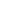 Volunteer Opportunities   
SMH is a comprehensive mental health provider for the residents of Spokane County. Due to the wide array of services, we depend a great deal on the community for volunteer support. Whether you want to work with those in an immediate crisis, elders who need transportation, or seniors who need peer counseling, SMH has numerous volunteer opportunities. First Call For HelpTrained volunteers, under the supervision of SMH professional staff, provide 24 hour telephone crisis intervention, information, assistance and supportive listening in a confidential and caring manner. First Call For Help also serves as the first level of response for all calls received after normal business hours at SMH. Four hour shifts are available, once a week or more, and we work with your schedule to set your volunteer hours. As a volunteer you will participate in an extensive 30 hour training program.Volunteer training includes:Telephone techniques How to access referral information How to refer callers to relevant resources Crisis intervention techniques Supportive listening skills Role play scenarios Overview of mental illness Overview of community resources Care CarsFriendly volunteers (19 years of age and older) share time by providing escort transportation for older adults who are unable to drive a car or use public transportation to medical appointments. Individuals can choose a volunteer schedule that best matches their own needs. In addition, volunteers receive mileage reimbursement.Volunteers receive training that prepares them for providing escort services to elders who are most in need of assistance, but not wheelchair bound or immobile. For more information, call (509) 458-7450.Senior Peer CounselingSensitive, compassionate men and women, aged 55 or older, are chosen as counselors for their ability to establish trust and rapport with peers seeking help. Volunteers offer similar life experiences and the ability to actively listen. Volunteer counselors aid peers in rediscovering and developing a positive self-image, greater self-awareness and feelings of accomplishment. The Senior Peer Counselor’s effectiveness is due to a commonality of experiences that create a bond of trust between volunteers and elders.For more information, call (509) 458-7450.Central Campus
1412 W. Central Ave.
Spokane, WA 99205
509-328-4400
Colbert Campus
5104 E. Bernhill Rd.
Colbert, WA 99005
509-238-4005
Address3025 E. Spangle-Waverly Rd. Spangle, WA 99031Telephone:(509) 245-3600Fax:(509) 245-3643Web site:http://www.ucaa.orgGeneral Information:info@ucaa.orgUCA Website Questions: webmaster@ucaa.orgPh: (509) 245-3619ganization Address Phone Hours Zip/Area or service99201, Berachah Food Bank 1225 N Cochran 747-6035 F by appointment by appointment99201, The City Gate 170 S Madison 455-9670 F C 10-3, T-F appt 99201 S of River, 204, 224, minors99201, Peaceful Valley Center 214 N Cedar St 624-8634 F C H F&C: 9:30-1:30, F;C: 9-12 T ,99201, Shalom Ministries 518 W Third 455-9019 C 7:30-8:30, M-Th,4:30-5:30 M during meal serving times99201, VOA Emergency Services 525 W Second 624-2378 C H any emergencies, teens in need99204, Clothes Closet - Central Lutheran 512 S Bernard St 624-9233 C 1-3, W anyone in need99204, Spokane AIDS Network 905 S Monroe St 455-8993 F HIV/AIDS99201, Off-Broadway Family Outreach Broadway & Nettleton 998-4096/2630 F C H 9:30-1, M West Central99201, Our Place Ministries 1509 W College 326-7267 F C H 10-1, MTTh,last St River-Montgomery99201, Spokane Community Warehouse 800 N Hamilton 991-9345 H spokanecommunitywarehouse.org99201, Westminster Presbyterian Food Bank 2705 W Boone Ave 329-0351 F 11-1:45, W,F River-Montgomery, 99201, YWCA Our Sister’s Closet 930 N Monroe 326-1190 C 9-4:30, M-F, women needing jobs99205, Caritas Outreach Ministries 5109 N Adams 326-2249 F 10-1, MWTh appt N of Wellesley/W of Division99205, Donation Station - Shiloh Hills 207 E Lincoln Rd 325-4159 C H 11-1, 1st F foster families only99205, God’s Closet - Central Adventist 804 W Spofford Rd 991-4541 C area children99205, Joseph’s Pantry/Trinity Closet 708 W Nora 325-0343 CB: 10-4, T-F anyone in need99205, NW Ecumenical Food Bank Audubon Park UMC 3908 N Driscoll 325-4541 ,99207, Better Living Center 25 E North Foothills 325-1258 F 9-6, T; 9-2 Th Monroe-Perry/Francis-Mission99207, Living Hope FB/Clothing Swap 918 E Garland 487-3100/323-0762 F C 12-2, 3rd Sat99207, Salvation Army Family Services 204 E Indiana 325-6821 F C H 9-5, MTThF, 1-7 W ,99207, SNAP Northeast Food Bank 4001 N Cook 487-1114 F 1-3, M-F; 2-4, T 99207/99217, mobile FB99207, St Peter Lutheran Food Bank 4620 N Regal 487-4843/4943 F C 8:30-12, F99208, Serve Spokane 202 E Lyons 444-8445 F C 99208: ServeSpokane.org99217, In HIS Name Food Bank 2524 E Queen 4487-2160 F 12-4, MWothesHouseholdFood & Clothing Programs - Spokane DowntownFood Banks & Clothing Banks in Spokane and Spokane Valley,Zip Organization Address Phone Hours Zip/Area or service99202, The Store House - Calvary Bapt 207 E 3rd St 747-8793 F C 9-1, MW in need,  Bernard Jones99202, East Central Community Center 500 S Stone 625-6699 F C 8:30-4, M-F appt 99202, W of Park Rd -21299202, Labor of Love - Jesus is the Answer 1803 E DeSmet 536-4803 F varies in need99202, Mending Fences Fellowship 1906 E Sprague 742-0967 F 4-6:30, T 99202 or congreg member99202, Mission Community Outreach 1906 E Mission Ave 536-1084 F C H MWF for women and infants99202, Union Gospel Mission 1224 E Trent 535-8510 C 8-9, M-WF; 9-10, Th for male lodgers99223, Southside Food Pantry 2934 E 27 Ave 535-2301 F 10:30-12, Sat 99203, 223, 22499001, Airway Heights Baptist Church 12322 W Hwy 2 244-2474 F 10-2, 1st & 3rd St West Plains, ahbchurch.org99003, North County Food Bank 40015A N Collins 292-2530 F 9-12, MW colbertpres.org/CB/foodbank.htm99004, Cheney Clothing Bank 204 4th St 236-4600 C 9-12, W Cheney and SW County99004, Cheney Food Bank 100 Anderson Rd 235-2325 F 9-noon, TW Cheney and SW County99005, Christ’s Community Closet- Greenbluff UMC9908 E Greenbluff Rd 238-9100 C 12-3, Th North Spokane99005, New Hope Resource Center 4211 E Colbert Rd 467-2900 F H 9:30-1:30 TTh, 6-8 Th North Spokane99006, The Greenhouse 732 W Walnut 276-8224 F H 10-3, MTThF Deer Park99021, Mead Food Bank - Mead UMC 12611 N Wilson 466-7068 F 4-6:4, W Mead99022, Medical Lake Outreach 211 N Lefeyvre St 299-3819 F C 10-12, F West Spokane County99026, Tum Tum Community FB 6424 Hwy 291 276-2653 F 11-3, 3rd/4th Sat Nine Mile Falls99027, Otis Orchards Food Bank Adventist 4308 N Harvard Rd F 12-4, 2nd &4th T East Valley & Newman Lake,99031, Spangle Food Bank - Community Church 300 E Second Ave 245-3362 F 2-3, 4th W Spangle, Rosalia99206, Klothes Kloset - Opportunity Christian Fellowship 12321 E 14th Ave 926-2673 F C 9-5 M-F live in service area99206, St John Vianney Poverty Fund 503 N Walnut 928-5428 F 9-12, T & Th live in parish boundary99206, Spokane Valley Partners 10814 E Broadway 927-1153 11-4, W, 11-1,Th, C: 1-3 M-TWC,  Spokane Valley,99224, Windsor Baptist Food/Necessity Closet 4404 W Hallett 455-7816 F C varies low-income or in poverty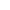 Jill Staples manages Alexandria’s House where she creates a safe, healthy and nurturing environment for pregnant and parenting teenagers where they learn the skills necessary to be successful parents—from how to soothe a fussy baby to applying for financial aid to go to college. Jill has been with Volunteers of America since 1992 and draws inspiration from her own experience as a teen parent. Patient, consistent and caring, Jill is an excellent role model. Jill can be reached at jstaples@voaspokane.org or 509.489.0349.SCHOOLADDRESSPHONECONTACTAdams Elementary2909 East 37th Ave 99223-4500(509) 354-2000Brian MelodyArlington Elementary6363 N. Smith Street 99217-7626(509) 354-2100Sue UnruhAudubon ElementaryWest Carlisle Ave 99205-3794(509) 354-2140Kimberly Stretch Balboa Elementary3010 W. Holyoke Ave 99208-4699(509) 354-4699Heather AwberyBemiss Elementary2323 E. Broadway Ave 99207-5799(509) 354-2300Jennifer KeckBrowne Elementary5102 N. Driscoll BV. 99205-6099(509 354-2400Lou HaymondChase Middle School4747 E. 37th 99223-1206(509) 354-2500John AndesCooper Elementary3200 North Ferral St. 99217-6999(509) 354-2500Rona WilliamsFinch Elementary3717 N. Milton St. 99205-2399(509) 354-2600Kim HarmanFranklin Elementary2627 E. 17th Ave 99223-5100(509) 354-2620Mickey HansonFerris High School3220 East 37th Ave  99223-4598(509) 354-6000Kevin FosterGarfield Elementary222 W. Knox Ave 99205-5100(509) 354-2700Clint Price Garry Middle School725 E. Joseph Ave  99208-3443(509) 354-5200Brenda McDonaldGlover Middle School2404 West Longfellow Ave 99205 -1547(509) 354-5400Travis SchulhauserGrant Elementary1300 E.9th Ave 99202-2499(509) 354-2800Mary WeberHamblen Elementary2121 E. Thurston Ave  99203-4100(509) 354-2900Rita ForsytheHavermale High School1300 W. Knox Ave 99205 -4386(509) 354-6409Fred SchrumpfHolmes Elementary2600 W. Sharp Ave  99201-2996(509) 354-2990Steve BarnesHutton Elementary908 E. 24th Ave 99203-3300(509) 354-3030Chuck DemarestIndian Trail4102 West Woodside Ave(509) 354-3100Paul Gannon Jefferson Elementary3612 S. Grand Ave. 99208-5099(509) 354-3200Mary Dean-WooleyLewis and Clark High School521 W. 4th Ave 99204-2692(509) 354-7000Shawn JordonLidgerwood  Elementary 5510 N. Lidgerwood St 99208-0000(509) 354-3225Valorie ButlerLincoln Heights Elementary3322 E 22nd 99223-3900(509) 354-3300Nancy WilliamsLinwood Elementary906 Weile Ave 99208-6278(509) 354-3300Gina Nacarato-KeeleLogan Elementary1001 E. Montgomery Ave 99207-2688(509) 354-3434Lisa PachecoLong Fellow Elementary800 E. Providence Ave99207-2688(509) 354-2900Julie LockwoodNorth Central High School1600 N. Howard St.  (509) 354-6300Steven GeringMadison Elementary319 W. Nebraska Ave 99205-6299(509) 354-3600Greg BaerlocherMoran Prairie Elementary4224 E 57th St 99223-7897(509) 354-3700Mark GormanMullan Road Elementary2616 E. 63rd Ave 99223-7410(509) 354-3800Mike McGinnisRegal Elementary2707 E. Rich Ave. 99207-5827(509) 354-3900Mallory ThomasRidge View Elementary5600 N. Maple St. 99205-6798(509) 354-4000Kathy WilliamsRodgers High School1622 E. Wellesley Ave 99207-4261(509) 354-6600Lori WyborneyRoosevelt Elementary333 W. 14th Ave 99204-3627(509) 354-4040Kathy WilliamsSalk Middle School6111 N. Alberta St 99208-4499(509) 354-5600Carol MeyerSacajawea Middle School401 E. 33rd Street 99203-1498(509) 354-5500Jeremy OchseShadle Park High School4327 N. Ash Street 99205-1498(509) 354-6700Herb RotchfordShaw Middle School4106 N. Cook Street 99207-5892(509) 354-5800Christine LynchSheridan Elementary3737 East 5th Ave 99201-5099(509) 354-4100Pete HallStevens Elementary1717 E. Sinto Ave 99202-5099(509) 354-2696Mike CrabtreeWestview Elementary6104 North Moore St 99205-7498(509) 354-4300Cathy ComfortWhitman Elementary5400 North Helena St. 99207-4000(509) 354-4320Beverly LundWillard Elementary500 West Longfellow Ave 99205-1140(509) 354-4444Steve IndgjerdWilsom Elementary911 W. 25th St. 99203-1200(509) 354-4500Tony RessaALTERNATIVE PROGRAMSACE (Alternative Classroom Ed)3754 E. Indian Trail Road 99208-4700(509) 354-5900Sandi SkokBancroft School1025 W. Spofford 99205-4535(509) 354-7100Melinda KeberleBryant-Homeschool910 North Ash St. 99201-1811(509) 354-7810Gwen HarrisBryant-ABLE 910 North Ash St. 99201-1811(509) 354-7816Gwen HarrisBryant Headstart910 North Ash St. 99201-1811(509) 533-4500Stephanie LynchBryant Special Education910 North Ash St. 99201-1811(509) 354-7816Michelle GwinnDaybreak Youth Services628 S. Cowley 99202-2695(509) 624-3227Richard MilesExcelsior Youth School 3754 Indian Trail Road 99208-4700(509) 328-7041Dr. David CrumpFamily Services2815 E. Garland Ave 99207-5899(509) 354-7171Tim WoodFamily Connections1025 W. Spofford 99205-4535(509) 354-7070Melinda KeberleLogan Headstart1001 E. Montgomery Ave 99207-2688(509) 533-8970Lisa PachecoMedicine Wheel Academy 1300 W. Knox Ave 99205 -4386(509) 354-6446Fred SchrumpfMiddle School Alternative1025 W. Spofford 99223-4535(509) 279-6367Melinda KeberlePreschool (CAPE)4001 North Cook Street99207-5828(509) 354-99207-5828Susan BresnahanPreschool (CAPE)1001 E. Montgomery Ave 99207-2688(509) 354-7883Lisa PachecoPreschool/Childfind2900 E. First Avenue 99202-3992(509) 354-7888Dave Greaves